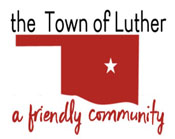 PLANNING COMMISSION FOR THE TOWN OF LUTHERMONDAY, JUNE 7, 2021, 7:00 PMTOWN HALL, 108 S MAIN, LUTHER, OK 73054PUBLIC HEARING AND REGULAR MEETING AGENDACall to order.Pledge of Allegiance.Roll Call.Determination of a quorum.Approval of minutes of May 10, 2021.A PUBLIC HEARING to consider an application for a Specific Use Permit for property generally located at 350 North Ash St, Luther, Oklahoma, 73054, for purposes of a Commercial Marijuana Growth Facility.  The property is currently zoned B, Business, and the legal description is as follows:Part of Tract A, School Land Addition, according to the plat recorded in Book 17 of Plats, page 18, as platted in part of the Northwest Quarter of Section 27, Township 14 North, Range 1 East of the Indian Meridian, Oklahoma County, Oklahoma, more particularly described as follows:COMMENCING AT THE NORTHWEST CORNER OF SAID TRACT A; THENCE SOUTH 00°25’22” WEST ALONG THE WEST LINE OF SAID TRACT A, A DISTANCE OF 467.23 FEET TO THE POINT OF BEGINNING; THENCE NORTH 10°04’15” EAST A DISTANCE OF 101.44 FEET; THENCE NORTH 03°17’07” EAST A DISTANCE OF 23.93 FEET; THENCE SOUTH 89°58’14” EAST PARALLEL WITH THE NORTH LINE OF SAID NORTHEST QUARTER A DISTANCE OF 280.60 FEET; THENCE SOUTH 00°01’46” WEST A DISTANCE OF 175.62 FEET; THENCE NORTH 89°58’14” WEST PARALLEL WITH THE NORTH LINE OF SAID NORTHWEST QUARTER A DISTANCE OF 300.00 FEET TO A POINT ON THE 33 FOOT STATUTORY RIGHT OF WAY; THENCE NORTH 00°25’22” EAST ALONG SAID RIGHT OF WAY A DISTANCE OF 51.84 FEET TO THE POINT OF BEGINNING.A PUBLIC HEARING to consider recommending to the Town of Luther Board of Trustees, adoption of an Ordinance of the Town of Luther, Oklahoma, amending article F. “SPECIFIC USE PERMITS,” section 12-252 “Specific Use List,” which establishes a list of allowable uses by removing short-term rentals from the list of allowable uses.A PUBLIC HEARING to consider a recommendation to the Town Board of Trustees, to adopt an Ordinance of the Town of Luther, Oklahoma, adding article G. “Short-term Rentals,” to the Luther Code of Ordinances, and specifically adding section 12-260, “definitions;” adding section 12-261, “permitted districts,” which identifies the districts that allow short-term rentals; adding section 12-262, “license required; compliance with applicable codes,” which requires a license and compliance with Town of Luther codes; adding section 12-263, “application form and process;” adding section 12-264, “suspension, revocation, notice, hearing and complaint process;” adding section 12-265, “applicability of covenants and deed restrictions; adding section 12-266, “penalty;”Consideration, discussion and possible action to create written criteria for a Specific Use Permit as related to multiple single-family residences on agricultural tracts.Consideration and discussion relating to planning, zoning or ordinances for the Town of Luther.Adjourn.________________________________Scherrie Pidcock, Acting Town Clerk*Agenda Posted Friday, June 4, 2021, at Luther Town Hall, on the website at www.townoflutherok.com and on Facebook at The Town of Luther, prior to 7:00 pm.Herbert Keith - ChairmanAnna Campbell - Vice-Chairman David Threatt - MemberJason Roach – MemberTrandy Langston – Interim Member Joshua Rowton – Board Liaison